GUÍA DE ESTUDIO: MÚSICA (RETROALIMENTACIÓN PRUEBA DIAGNÓSTICO)Escala Musical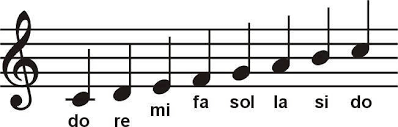 Figuras Musicales ActividadAverigua el valor en tiempos de cada una de las figuras musicales anteriores (a excepción de la llave de Sol).Actividad 2Busca en el diccionario y escribe los siguientes conceptos.NOMBRE:CURSO:FECHAFigura MusicalNombre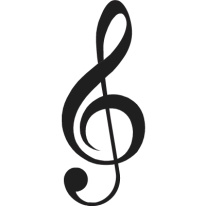 Llave de Sol 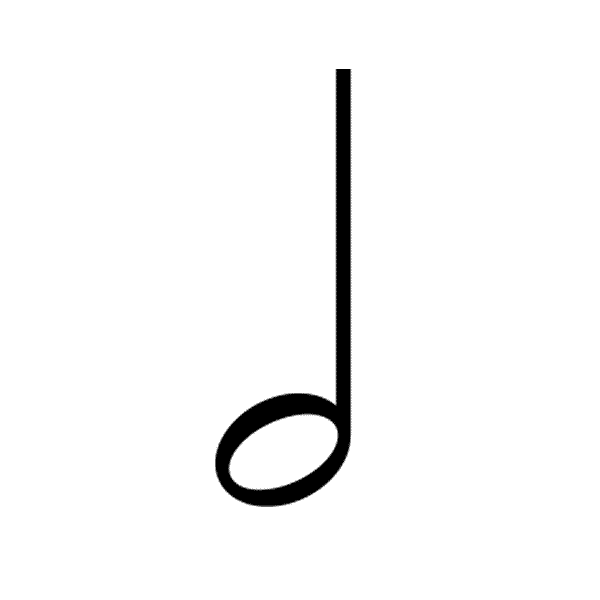 Blanca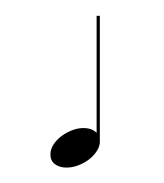 Negra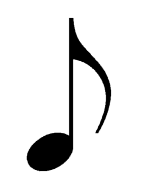 Corchea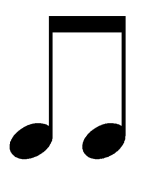 Doble Corchea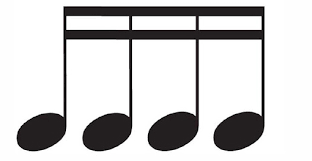 CuartinaConceptoDefiniciónSonidoRuidoMusicaPulsoRitmoMelodíaCanciónSilencio